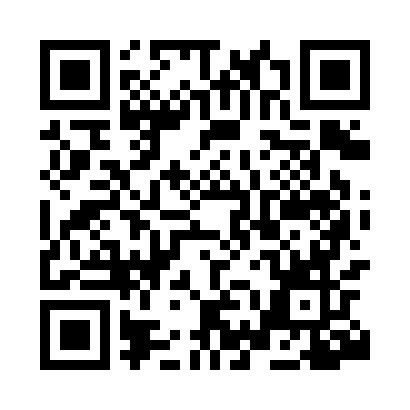 Prayer times for Balcarce, ArgentinaWed 1 May 2024 - Fri 31 May 2024High Latitude Method: NonePrayer Calculation Method: Muslim World LeagueAsar Calculation Method: ShafiPrayer times provided by https://www.salahtimes.comDateDayFajrSunriseDhuhrAsrMaghribIsha1Wed6:057:3512:503:426:057:292Thu6:067:3612:503:426:047:283Fri6:077:3612:503:416:037:274Sat6:087:3712:503:406:027:265Sun6:087:3812:503:396:017:256Mon6:097:3912:503:386:007:247Tue6:107:4012:503:375:597:248Wed6:117:4112:493:365:587:239Thu6:117:4212:493:365:577:2210Fri6:127:4312:493:355:567:2111Sat6:137:4312:493:345:557:2012Sun6:147:4412:493:335:547:2013Mon6:147:4512:493:335:537:1914Tue6:157:4612:493:325:527:1815Wed6:167:4712:493:315:517:1716Thu6:167:4812:493:315:517:1717Fri6:177:4912:493:305:507:1618Sat6:187:4912:493:295:497:1619Sun6:197:5012:503:295:487:1520Mon6:197:5112:503:285:487:1521Tue6:207:5212:503:285:477:1422Wed6:207:5312:503:275:477:1323Thu6:217:5312:503:275:467:1324Fri6:227:5412:503:265:457:1325Sat6:227:5512:503:265:457:1226Sun6:237:5612:503:265:447:1227Mon6:247:5612:503:255:447:1128Tue6:247:5712:503:255:437:1129Wed6:257:5812:513:245:437:1130Thu6:257:5912:513:245:437:1031Fri6:267:5912:513:245:427:10